COURSE REGISTRATION FORM	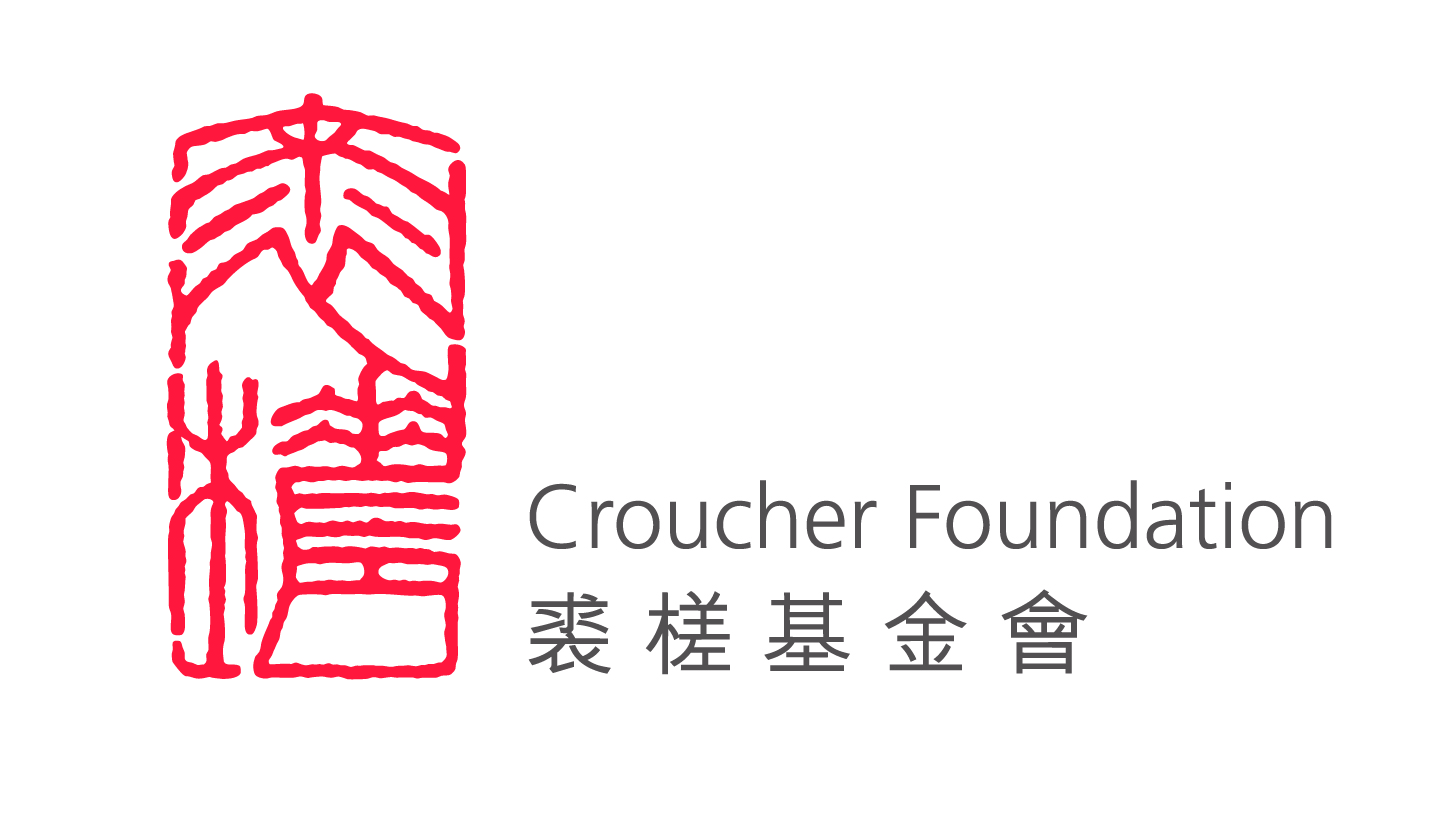 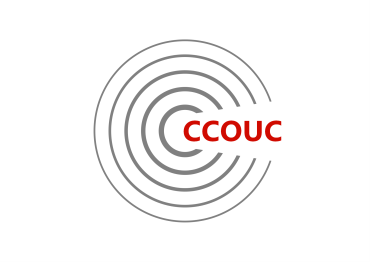 Croucher Summer Course 2013   Collaborating Centre for Oxford University and CUHK Disaster and Medical Humanitarian Response 
Phone:	+852 2252 8850		Fax:		+852 2647 6547 		
Email:	ccouc@cuhk.edu.hk	Website:	ccouc.orgF. SOURCE(S) OF INFORMATIONHow do you know about our program ? (please check all available) CCOUC Website 		 Croucher Foundation Website			 Newspaper  Family & Friends 		 Affliated School 			 		 Email	   Others (Please specifiy:____________________________)G. FINANCIAL SUPPORT Course fee is HKD$4,000. Tuition, course materials, accommodation and local transportation will be included. Limited scholarships will be awarded to selected candidates. Would you like to apply for the scholarship? Yes		 NoJustification: ____________________________________________________________________________________________________________________________________________________________________________________________________________________________________________________________________________________________________________________________________________________________Name of Applicant: 	_____________________	  Application Date:	   _____________________	Applicant Signature:	_____________________PERSONAL  INFORMATION PERSONAL  INFORMATION Surname:                                 First Name:Middle/Other name:Suffix: Nationality:Gender:Date of Birth: Affiliated Academic Institute:Tel:Fax:Email:Email:Mailing Address:Mailing Address:EDUCATION EDUCATION EDUCATION EDUCATION Full Title of DegreeDegree Name of Education InstituteYear of CompletionRESEARCH INTEREST(S)Please briefly explain your rationale for applying to Croucher Summer Course 2013. Include specific objectives and expected benefits.Any information to supplement your application (Optional)